Insight Report: FrailtyUnderstanding the experiences, needs and preferences of people experiencing frailty, their carers / family / friends, and staffAugust 2023 V2.2 What is the purpose of this report?This paper summarises what we know about the frailty population in Leeds. This includes the experiences, needs and preferences of:People experiencing frailtyTheir carers, family, and friendsStaff working with people experiencing frailtySpecifically, this report:Sets out sources of insight that relates to this populationSummarises the key experience themes for this populationHighlights gaps in understanding and areas for developmentOutlines next stepsThis report is written by the Leeds Health and Care Partnership with the support of the Leeds People’s Voices Partnership. We have worked together (co-produced) with the key partners outlined in Appendix A. It is intended to support organisations in Leeds to put people’s voice at the heart of decision-making. It is a public document that will be of interest to third sector organisations, care services and people with experience of frailty. The paper is a review of existing insight and is not an academic research study.What do we mean by frailty?Frailty is a term used by health care professionals to describe the loss of body resilience, which means that in the case of a physical or mental illness, an accident or other stressful event, people living with frailty will not bounce back quickly.People living with frailty experience greater disability, hospitalisation, care home admission and mortality than patients who are not identified as frail (Hale et al, 2019).Frailty is related to the ageing process; not all older people are frail and not all individuals living with frailty are older. More about frailty can be found on NHS England’s website: www.england.nhs.uk/ourwork/ltc-op-eolc/older-people/frailty/ Outcomes for frailty in LeedsOver the last year, people planning health and care services in Leeds have worked with providers and the third sector to produce a set of draft outcomes for frailty. These outcomes explain what we want to achieve to improve the lives of people experiencing frailty and their carers, family, and friends. Living and ageing well defined by ‘what matters to me’.Identifying and supporting all people in this population group and assessing their needs and assets, as an individual and as a carerReducing avoidable disruption to people’s lives as a result of contact with servicesEach outcome has a number of ‘measurables’, these are ways we check that we are achieving our outcomes. The full framework can be seen in Appendix B.4. What are the key themes identified by the report? The insight review highlights a number of key themes:People living with frailty tell us that they often do not receive care that is tailored to their individual needs (Person-centred)People living with frailty tell us that they often don’t have enough time in GP appointments to discuss their multiple health conditions (timely care)People living with frailty and their carers tell us that they sometimes are not involved in decisions about care planning (involvement in care)People living with frailty say that they often have to repeat their story several times to different professionals. (communication/joint working)People living with frailty had mixed views about being described as ‘frail’, whereas carers generally found this term useful in describing they condition. (communication)People living with frailty and their carers often do not receive enough support (resources) and up to date information for them to manage their health and wellbeing. This included information about eating a healthy diet.Older people (who are more likely to experience frailty) tell us that wider determinants such as housing and access to social activities and exercise have a significant impact on their health and well-being.Accessible and safe travel and transport is seen as important by people living with frailty and their carers. Data suggests that people over 65 are less likely than younger people to have access to a frequent bus within 400 metres (Health inequality – age).The proportion of people living with frailty is three times higher in the most deprived areas of Leeds than least deprived (health inequality – deprivation).Living at home for as long as possible and living with dignity and independence is seen as very important by people with frailty (Choice and support).People living with frailty tell us that is important that services work well together and all take responsibility for people’s outcomes (the goals or aims of their treatment) (Joint working).Older people value staff that have a good understanding of the needs and preferences of older people. (workforce)People with frailty tell us that fear of falling has a significant impact on their ability to live well. They value support around this (environment/resources).Support for visual impairments is important to people living with frailty, in particular support accessing visual aids, good physical access and understanding staff (Health inequality – disability and workforce).COVID-19 had a significant impact on people with frailty. People told us that it made them feel less confident and isolated. (wider determinants)Health inequality (race and deprivation) - People from diverse ethnic communities in the most deprived areas become frail 11 years younger than white people in the least deprived areasResources - Carers told us that independence for them meant being in control of their life. People told us that this included having flexibility and freedom and being able to meet the needs of their pets and family while fulfilling their role as a carer. Access to respite care was seen as important my many of the carers we spoke to.This insight should be considered alongside city-wide cross-cutting themes available on the Leeds Health and Care Partnership website. It is important to note that the quality of the insight in Leeds is variable. While we work as a city to address this variation, we will include relevant national and international data on people’s experience of frailty.5. Insight reviewWe are committed to starting with what we already know about people’s experience, needs and preferences. This section of the report outlines insight work undertaken over the last four years and highlights key themes as identified in Appendix C. 6. Inequalities ReviewWe are committed to tacking health inequalities in Leeds. Understanding the experiences, needs and preferences of people with protected characteristics is essential in our work. This section of the report outlines our understanding of how frailty is experienced by people with protected characteristics (as outlined in the Equality Act 2010 – Appendix D)7. Gaps and considerations – are there any gaps in our evidence or things we need to consider?This section explores gaps in our insight and suggests areas that may require further investigation. Gaps identified in the report:Feedback about services from staff working with people who experience frailty and their friends and families.Additional gaps and considerations identified by stakeholders8. Next steps – What happens next?We would like to outline our next steps to demonstrate how this insight report will be used to improve people’s experience of frailty care in Leeds.Add the report to the Leeds Health and Care Partnership website We will add the report to our website and use this platform to demonstrate how we are responding to the findings in the report. Hold a workshop with key partners in spring 2023We will meet with key frailty stakeholders in the spring to: Describe our frailty work in LeedsOutline and agree the findings of this reportSense check the draft outcomesIdentify and agree additional gapsPlan involvement work to understand the gaps in our knowledgeCoproduce an approach to involving the public in shaping frailty services in LeedsExplore how we feedback our response to this reportWe will work with partners to feedback to the public on how this insight is helping to shape local services.Appendix A: Key partnersIt is essential that we work with key partners when we produce insight reports. This helps us capture a true reflection of people’s experience and assures us that our approach to insight is robust. To create this insight report on frailty care, we are working with the following key stakeholders:Board membersThird sector and public representativesNetworks and partnershipsAppendix B: Frailty Draft Outcomes Framework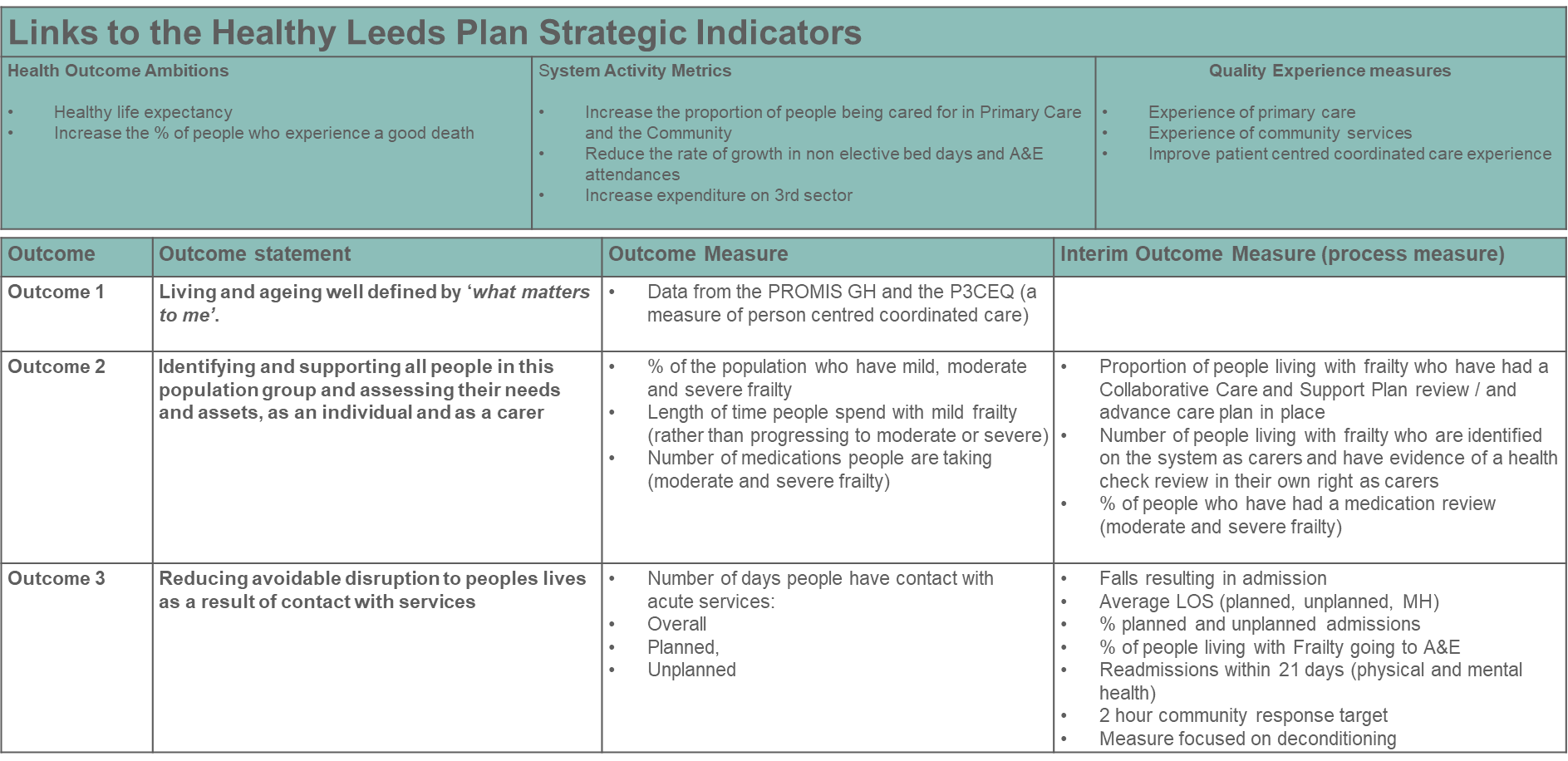 Link to Healthy Leeds Plan strategic indicators:Health outcome ambitionsHealthy life expectancyIncrease the % of people who experience a good deathSystem activity metricsIncrease expenditure on the third sectorIncrease the proportion of people being cared for in primary and community servicesReduce the rate of growth in non-elective bed days and A&E attendances.Quality experiences measuresExperience of primary careExperience of community servicesImprove patient centred coordinated care experienceAppendix C: Involvement themesThe table below outlines key themes used in our involvement and insight work. The list is not exhaustive and additional themes may be identified in specific populations. Appendix D: Protected characteristics (Equality and Human Rights Commission 2016)Age - Where this is referred to, it refers to a person belonging to a particular age (for example 32 year olds) or range of ages (for example 18 to 30 year olds).Disability - A person has a disability if she or he has a physical or mental impairment which has a substantial and long-term adverse effect on that person's ability to carry out normal day-to-day activities. Gender (Sex) - A man or a woman.Gender reassignment - The process of transitioning from one gender to another.Marriage and civil partnership - Marriage is no longer restricted to a union between a man and a woman but now includes a marriage between a same-sex couple. [1]Same-sex couples can also have their relationships legally recognised as 'civil partnerships'. Civil partners must not be treated less favourably than married couples (except where permitted by the Equality Act). Pregnancy and maternity - Pregnancy is the condition of being pregnant or expecting a baby. Maternity refers to the period after the birth, and is linked to maternity leave in the employment context. In the non-work context, protection against maternity discrimination is for 26 weeks after giving birth, and this includes treating a woman unfavourably because she is breastfeeding.Race - Refers to the protected characteristic of Race. It refers to a group of people defined by their race, colour, and nationality (including citizenship) ethnic or national origins.Religion or belief - Religion has the meaning usually given to it but belief includes religious and philosophical beliefs including lack of belief (such as Atheism). Generally, a belief should affect your life choices or the way you live for it to be included in the definition.Sexual orientation - Whether a person's sexual attraction is towards their own sex, the opposite sex or to both sexes.Other characteristicsOther protected characteristics identified by the ICB in Leeds include:Homelessness – anyone without their own homeDeprivation – anyone lacking material benefits considered to be basic necessities in a societyCarers - anyone who cares, unpaid, for a family member or friend who due to illness, disability, a mental health problem or an addictionAccess to digital – anyone lacking the digital access and skills which are essential to enabling people to fully participate in an increasingly digital societyServed in the forces – anyone who has served in the UK armed forcesSourcePublicationNo of participants and demographicsDateKey themes relating to frailty experienceIPSOS(1 of 2)Measuring Person Centred Outcomes -  Nicola Moss, Vicky Mullis(Report available on request)Random sample of 9,358 addresses completed by 1,608 adults aged 18+ yearsPeople living with frailty – excluding end of life population2022Responses from people who are experiencing frailty showed higher levels of poor physical and mental health that people with long-term conditions and the healthy population. People living with frailty were also more likely to be dissatisfied with social activities and relationships. People living with frailty are high users of health and care service, often accessing three or more different services.Person-centred - Compared with other populations, those living with frailty were less likely to receive person centred coordinated careInvolvement in care - Compared with other populations they were more likely to feel that they were only sometimes able to discuss what was important to them in managing their own health and wellbeingPerson-centred - The living with frailty population were also more likely to report that they were only sometimes considered as a whole person in relation to their care.IPSOS(2 of 2)Measuring Person Centred Outcomes -  Nicola Moss, Vicky MullisCommunication - Focusing on communication, between health professionals and individuals as well as between services, those living with frailty were more likely to report instances where they were required to repeat informationCommunication/information - Communication, information and support was particularly important for this population as a significant proportion reported feeling less confident about managing their own health and wellbeingInformation - the data suggests that the living with frailty population currently does not receive enough support or information to help them manage their own health and wellbeing.QA ResearchState of Ageing in Leeds:Qualitative Engagementhttps://ageing-better.org.uk/sites/default/files/2022-03/State_of_Ageing_in_Leeds_Report_qual.pdf44 participants11 were aged 50-60, 15 aged 60-70, and 18 aged 71+30 women and 14 men took part 39 of the participants were of White ethnic background while the remaining 5 were of varied Black, Asian and minority ethnic backgrounds2022The engagement focussed on aging generally but highlighted a number of issues directly related to living with frailty. People told us that the following are important to themWider determinants (housing)To stay in their own home and live independently as long as possible To feel confident and supported about housing options (including finances) when the time comes to leave homeTo have enough affordable age friendly housing available - new, old and specialistTransport and travel For safe and easily navigated road travel to be available for those who need it for mobility and independenceFor bus and train services to have consistently age friendly facilities, features, fares and staff so they can be seen as a viable alternative to drivingTo maintain and expand community bus and transport servicesFor older people’s mobility and access needs to be considered and provided for when planning active travel or pedestrian zoneHealth Inequalities (deprivation) - Proportion of people living with frailty is three times higher in the most deprived area of Leeds than least deprivedNational Institute for Health Research (NIHR) – Yorkshire and Humberside Applied Research Collaboration(1 of 2)What are the top 10 priorities of older people living with frailty?https://www.arc-yh.nihr.ac.uk/news-events-and-media/blogs/priorities-of-older-people-living-with-frailtyThe survey was sent to 141 participants with moderate or severe frailty. The response was very good - 87 surveys (62% of those sent) were completed and returned.2022Top priorities for people with moderate to severe frailty:Choice - Staying in my own home - living in my own home for as long as I can, with support if I need itWider determinants (independence and social activities) Staying independent - being able to undertake daily and social activitiesInvolvement in care - Making decisions with family or friends, carers and health professionals about any care or support I might need in the future - so everyone, including me, is involved in decisions about my future careWider determinants (housing) Having a range of housing choices, where help is provided if I need it - for example, my own home, sheltered housing, shared living, a care homeJoint working - Having more joined up care - so that all my health and care needs are considered together, and I can get the right help at the right time from the right personWorkforce - Health and care professionals having a better understanding of the experiences and needs of older people - for example, GPs, hospital doctors, nurses having a better understanding of my health conditions(s) and symptoms - this might include physical or mental health conditionsNational Institute for Health Research (NIHR) – Yorkshire and Humberside Applied Research Collaboration(2 of 2)What are the top 10 priorities of older people living with frailty?Information - Having more information about my health condition(s) and symptoms - this might include physical or mental health conditionsInformation - Having more information about what I can do to manage my health or symptoms - for example, having the right diet, staying activeEnvironment/resources - Worrying less about falling - for example, having aids to stop me from falling (such as a walking frame), or addressing a fear of fallingWider determinants (exercise) - Doing more exercise / physical activity - knowing what I can safely do; having more opportunities to be activeResources/health inequality (disability) - Having better support for vision loss or impaired vision - for example, help to get the right glasses, better layout of places I visit to make it easier to get around, more understanding from other people.Public Health LeedsInsight into older people’s experiences during the COVID-19 pandemic in LeedsReport available on requestInsight from various sources2021Key themes specifically related to frailty:Covid-19/Wider determinants (housing): Concerns about people falling and not contacting anyone, people ‘slowing down’ and becoming short of breath more easily. Impact on physical and mental health, independence, and ability to recover and return to normal routine. Centre for Better AgingThe State of Ageing in Leedsthe-state-of-ageing-leeds.pdf (ageing-better.org.uk)Various sources2021Experience related to frailty:Health inequality (deprivation) - There is a clear link between deprivation and frailty. The proportion of people living with frailty within the most deprived 10% of neighbourhoods in Leeds is almost three times higher (22.1%) than those who live in the least deprived area (7.8%)Health inequality (race) - People from diverse ethnic communities in the most deprived areas become frail 11 years younger than white people in the least deprived areasHealth inequality (age/gender) data suggests that people over 65 are less likely than younger people to have access to a frequent bus within 400 metres: only 8% live within this range. This may be particularly important for women – who are more likely to be living with frailty than menNHS Leeds CCGEvaluation of the Supporting Wellbeing and Independence for Frailty (SWIFt) Service Highlight ReportEvaluation of the Supporting Wellbeing and Independence for Frailty (SWIFt) Service Highlight Report – Leeds Older People’s Forum (opforum.org.uk)345 contacts37% from deprived backgrounds13% from an ethnic minority2021This document does not outline the needs, preferences and experiences of people with frailty but provides some useful context.Leeds City CouncilLeeds Joint Strategic Needs Assessment 2021https://www.leedsth.nhs.uk/assets/Board-Meetings/27-01-2022/Supporting-Documents/95d238b3c4/13.2i-Appendix-1-JointStrategicAssesment.pdfThe JSA provides a holistic and reliable source of data and analysis about key demographic, socioeconomic and health trends in Leeds2021Information to be addedFriends, Families and TravellersReducing Health Inequalities for People Living with Frailty: A resource for commissioners, service providers and health, care and support staffhttps://www.collectivevoice.org.uk/wp-content/uploads/2020/10/HWA-frailty-Report-FINAL.pdfInternational scoping exercise and eight focus groups.2020The conditions in which we work and live, known as the “social determinants of health”, affect our health outcomes and life expectancy.15 All of the groups included in this project experience exclusion or inequalities across the social determinants of health. Summary of feedback:Health inequality/resources/wider determinants - A significant number of people from disadvantaged groups report feeling that a lack of support for non-clinical needs makes it difficult to recover when unwellHealth inequality/workforce - Participants described being turned away from health and care services, feeling stigmatised, or not being taken seriously, leading to low expectations and a lack of trust in servicesHealth inequality/communication/information - Participants stated that issues around communication, including a lack of accessible information or access to interpreting services, made it difficult to engage with care Health inequality/transport and travel - Many of the project participants reported practical difficulties in accessing services, including lack of transport and long travel times to servicesHealth inequality/joint working - Participants report that they may have to re-explain their story to multiple professionals and that their needs can fall through gaps between services due to a lack of clear accountabilityHealth inequalities/patient centred - People experiencing multimorbidity report that limited time with GPs means they have to prioritise between issues, and are left unsure of how to manage conditions long-termTime to ShineSupporting Wellbeing and Independence for Frailty (SWIFt) Time to Shine reportSupporting Wellbeing and Independence for Frailty (SWIFt) – Leeds Older People’s Forum (opforum.org.uk)169 people completed the self reported questionnaire2019This document does not outline the needs, preferences and experiences of people with Frailty but provides some useful context.NHS Leeds CCG(1 of 3)Frailty - Engagement was to understand what matters to people living with frailty, those at end of life and their carershttps://www.leedsccg.nhs.uk/get-involved/your-views/frailty-what-matters/134 people, of which 96 were people living with frailty, and 38 were carers.Demographics available in link2018Communication – People had mixed views on the word ‘frailty’. Carers generally found the word helpful but many people living with frailty told us that the word had negative connotationsWider determinants – people told us it was important to socially connected and maintain hobbies and interests. People living with frailty told us that being physically active and healthy was important to them. Being mobile and being able to go for a walk, play golf and go dancing was very important to people. Both people living with frailty and their carers told us that access to transport was important to them. People said that poor access to transport had a big impact on other areas of their life that mattered to them.Person-centred – people told us it was important to them to be treated with dignity and respect and that they had a good relationship with people delivering their care. People living with frailty told us that independence was very important for them. They told us that being able to do everyday activities such as maintaining their personal care, going to the shops and looking after their home was very important to them. NHS Leeds CCG(2 of 3)Frailty - Engagement was to understand what matters to people living with frailty, those at end of life and their carersInformation - Another important aspect of good healthcare for both people living with frailty and their carers was receiving good quality, up-to-date and accurate health information.Involvement in care - Carers told us that it was very important to them to be recognised as care-givers by professionals and to be involved in the planning of care. People living with frailty told us that feeling rushed during consultations made them feel less respected, listened to and less involved in their care.Resources - Carers also talked about the importance of independence. They told us that independence for them meant being in control of their life. People told us that this included having flexibility and freedom and being able to meet the needs of their pets and family while fulfilling their role as a carer. Carers also told us that it was important that they had time to look after their own needs. Access to respite care was seen as important my many of the carers we spoke to.NHS Leeds CCG(3 of 3)Frailty - Engagement was to understand what matters to people living with frailty, those at end of life and their carersFeedback from people with protected characteristics:Health inequalities - Age - The majority of people (74%) involved in the engagement were over 60 years old and their feedback reflects the view of the wider population. 26% of responses came from younger people whose answers also reflected the wider views. Health inequalities - Disability - The majority of people involved in the engagement had disabilities and their views were consistent with the wider population. Health inequalities – Ethnicity - 13% of the people we spoke to were from diverse ethnic communities. Their feedback was consistent with the views of the wider population. Some people from this community told us that:it can be a struggle to book appointments with GP for people who do not speak Englishthey would like for GP consultations to be longer for frail older peopleit is important to them to be able to speak in their own language.Health inequalities – Gender - The majority of people (61%) involved in the engagement were female. Their views were consistent with the views of the wider population. Health inequalities – Deprivation - Only 50% of the responders shared with us their post code. Out of which 24% were from deprived areas. Their views were consistent with the wider population.Protected CharacteristicInsightAgethe average age of people with frailty gradually increases from the most to the least deprived areas (Centre for Better Ageing, 2021)DisabilityHaving better support for vision loss or impaired vision - for example, help to get the right glasses, better layout of places I visit to make it easier to get around, more understanding from other people. (NIHR, 2022)Low employment levels among people with learning disabilities contributes to poor mental and physical health (Friends, families and Travellers, 2020)Gender (sex)We have been unable to source any local evidence relating to the experience of people by genderGender reassignmentWe have been unable to source any local evidence relating to the experience of people by gender reassignmentMarriage and civil partnership We have been unable to source any local evidence relating to the experience of people who have different marital statuses Pregnancy and maternityWe have been unable to source any local evidence relating to the experience of people who are pregnant or have recently had a baby.Race People from Black and Minority Ethnic backgrounds in the most deprived areas become frail 11 years younger than White people in the least deprived areas (Centre for Better Ageing, 2021)Some people whose first language is not English told us that:it can be a struggle to book appointments with GP for people who do not speak Englishthey would like for GP consultations to be longer for frail older peopleit is important to them to be able to speak in their own language. (NHS Leeds CCG, 2018)Gypsy and traveller communities report a range of experiences which impact on frailty care. These include being turned away from services, a lack of trust in services, difficulties with communication and transport difficulties. (Friends, families and Travellers, 2020) Disproportionate location of Gypsy and Traveller sites by motorways and sewage works contributes to high rates of respiratory problems and long-term illness (Friends, families and Travellers, 2020) Religion or beliefWe have been unable to source any local evidence relating to the experience of people who have different religions or beliefsSexual orientationWe have been unable to source any local evidence relating to the experience of people with different sexual orientationsHomelessnessRecent research has demonstrated that people experiencing homelessness living in a hostel, with an average age of 55.7 (aged between 38-74) had frailty levels equivalent to people in their late 80’s. In addition, there were a wide range of unmet needs and high rates of older age syndromes including cognitive impairment, falls, mobility impairment and multimorbidity (Friends, families and Travellers, 2020)Deprivation Proportion of people living with frailty is 3x higher in the most deprived area of Leeds than least deprivedThere is a clear link between deprivation and frailty. The proportion of people living with frailty within the most deprived 10% of neighbourhoods in Leeds is almost three times higher (22.1%) than those who live in the least deprived decile (7.8%) (Centre for Better Ageing, 2021)CarersCarers told us that it was very important to them to be recognised as care-givers by professionals and to be involved in the planning of care.Another important aspect of good healthcare for both people living with frailty and their carers was receiving good quality, up-to-date and accurate health information.Carers also talked about the importance of independence. They told us that independence for them meant being in control of their life. People told us that this included having flexibility and freedom and being able to meet the needs of their pets and family while fulfilling their role as a carer.Carers also told us that it was important that they had time to look after their own needs. Access to respite care was seen as important my many of the carers we spoke to.Both people living with frailty and their carers told us that access to transport was important to them. People said that poor access to transport had a big impact on other areas of their life that mattered to them.Carers also talked about the importance of independence. They told us that independence for them meant being in control of their life. People told us that this included having flexibility and freedom and being able to meet the needs of their pets and family while fulfilling their role as a carer. Carers also told us that it was important that they had time to look after their own needs. Access to respite care was seen as important my many of the carers we spoke to. (NHS Leeds CCG, 2018)Access to digitalWe have been unable to source any local evidence relating to the experience of people who struggle to access digital servicesServed in the forcesWe have been unable to source any local evidence relating to the experience of people who have served in the forcesNameOrganisation Chris MillsGP (board chair)Sam PrinceLeeds Community Healthcare NHS Trust Megan RowlandsLeeds Community Healthcare NHS Trust Eve TownsleyLeeds and York Partnership NHS Foundation Trust Elizabeth CashmanLeeds and York Partnership NHS Foundation Trust Joanne WoodLeeds Teaching Hospitals NHS Trust Iain MacBrairdyLeeds Teaching Hospitals NHS Trust Cath RoffLeeds City Council - Adults and HealthShona McFarlaneLeeds City Council - Adults and HealthLucy JacksonPublic healthHelen SmithNHS Integrated Care Board in LeedsJenny BainesNHS Integrated Care Board in LeedsJo VolpeOlder People’s Forum (Third sector rep)Hillary WadsworthOlder People’s Forum (Third sector rep)Hannah DaviesHealthwatch Leeds James WorsfoldProvider clinicianNameOrganisationsSharon BrooksCare & Repair LeedsClaire TurnerCarers LeedsIain AndersonAge UK LeedsKarl Witty, Pip Goff, Jo VolpeForum CentralAmy RebaneNIHR Leeds Biomedical Research CentreRachel Ainscough, Kim AdamsLocal Care Partnerships Development TeamStuart Emsley @ ICB (Nursing)Mark Phillott @ LCC (Residential)Care homesGeraldine Montgomerie Swan SongKate DalyLeeds Neighbourhood Networks SchemesDonna WaldronRHEA (Richmond Hill Elderly Action)John O’Dwyer and ValerieCaring Together in Woodhouse and Little LondonJo HorsfallCross Gates & District Good Neighbours SchemePat McGreeverHealth For All MHS Communities Horsforth Maxine GregoryBurmantofts Senior ActionKaren WoloszczakAction for Gipton ElderlyCarol LockwoodSeacroft Friends and NeighboursDawn NewsomeArmley Helping HandsDebanni GoshAssociation of Blind AsiansAnt HanlonLeeds Irish Health and HomesJulia EdmundsMoor Allerton Elderly Care (MAE Care)MandyNET GarforthCorrina LawrenceFeel Good FactorAilsa RhodesOlder People’s Actions in the Locality (OPAL). Steve HoeyTurning Lives AroundJo VolpeLeeds Older People’s ForumContactGroupHannah DaviesLeeds People’s Voices PartnershipFrancesca WoodLeeds Health and Care Partnership Third Sector Reference GroupIndividual organisationsLeeds Oak Alliance (Carers Leeds, Age UK Leeds, Care and Repair, Wheatfields Hospice and St Gemma’s Hospice)OutcomeOutcome measureProcess measureLiving and ageing well defined by ‘what matters to me’.Data from the PROMS GH and the P3CEQ (a measure of person-centred coordinated careIdentifying and supporting all people in this population group and assessing their needs and assets, as an individual and as a carer.% of the population who have mild, moderate and severe frailty.Length of time people spend with mild frailty (rather than progressing to moderate or severe.Number of medication people are taking (moderate and severe frailty)Proportion of people living with frailty who have had a collaborative care and support plan review / and advance care plan in place.Number of people living with frailty who are identified on the system as carers and have evidence of a health check review in their own right as carers.% of people who have had a medication review (moderate and severe frailty)Reducing avoidable disruption to people’s lives as a result of contact with servicesNumber of days people have contact with acute services:OverallPlanned UnplannedFalls resulting in admissionAverage LOS (planned, unplanned, MH)% planned and unplanned admissions% of people living with frailty going to A&EReadmissions within 21 days (physical and mental health)2-hour community response targetMeasured focused on deconditioning.ThemeDescriptionExamplesChoiceBeing able to choose how, where and when people access care. Being able to choose whether to access services in person or digitallyPeople report wanting to access the service as a walk-in patient.People report not being able to see the GP of their choiceClinical treatmentServices provide high quality clinical carePeople told us their pain was managed wellCommunicationClear communication and discussion between professionals and patients/ carers about services, conditions and treatment. Two-way communicationPeople report that their treatment was explained in a way that they understood and they could ask questions about the information they were givenCovid-19Services that are mindful of the impact of Covid-19People report the service not being accessible during the pandemicEnvironmentServices are provided in a place that is easy to access, private, clean and safe and is a way that is environmentally friendly and reduces pollutionPeople report that the waiting area was dirtyHealth inequalityServices are provided in a way that meet the needs of communities who experience the greatest health inequalities.Older people report not being able to access the service digitallyInformationProvision of accessible information about conditions and services (leaflets, posters, digital). One-way communication.People report that the leaflet about their service was complicated and used terms they did not understand.Involvement in careInvolvement of people in individual care planning and decision-making.People told us they were not asked about their needs and preferencesInvolvement in service developmentInvolvement of people in service development. Having the opportunity to share views about services and staff.People told us that they were given an opportunity to feedback about the service using the friends and family testJoint workingCare is coordinated and delivered within and between services in a seamless and integrated wayPeople report that their GP was not aware that they had been admitted to hospitalPerson centredReceiving individual care that doesn’t make assumptions about people’s needs. Being treated with dignity, respect, care, empathy and compassion. Respecting people’s choices, views and decisionsPeople report that their relative died in the place they wantedResourcesStaff, patients and their carers/family/friends have the resources and support they needFamily reported that adaptions to the house took a long time to be madeSatisfactionServices are generally satisfactoryMost people told us that they were very happy with the service.Timely careProvision of care and appointments in a timely mannerPeople report waiting a long time to get an appointmentWorkforceConfidence that there are enough of the right staff to deliver high quality, timely carePeople raised concerns that the ward was busy because there were not enough staffTransport and travelServices are provided in a place that is easy to access by car and public transport. Services are located in a place where it is easy to park.People report poor local transport linksPeople report good access to parkingWider determinantsServices and professionals are sensitive to the wider determinants of health such as housingPeople told us that their housing had a negative impact on their breathing